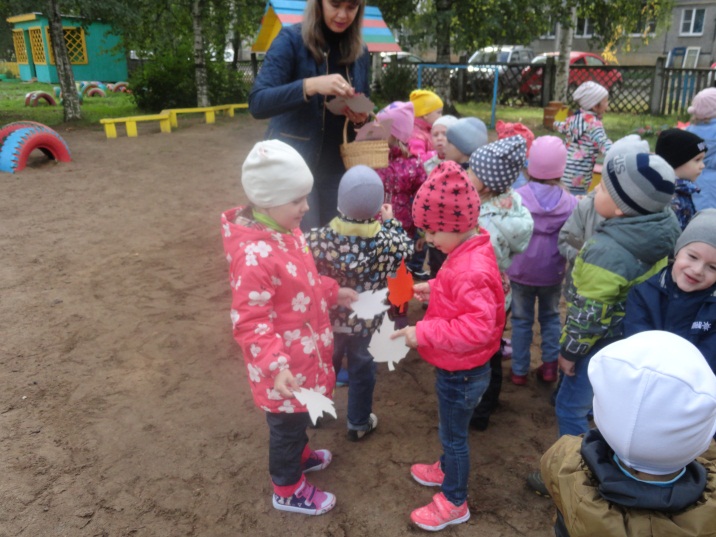 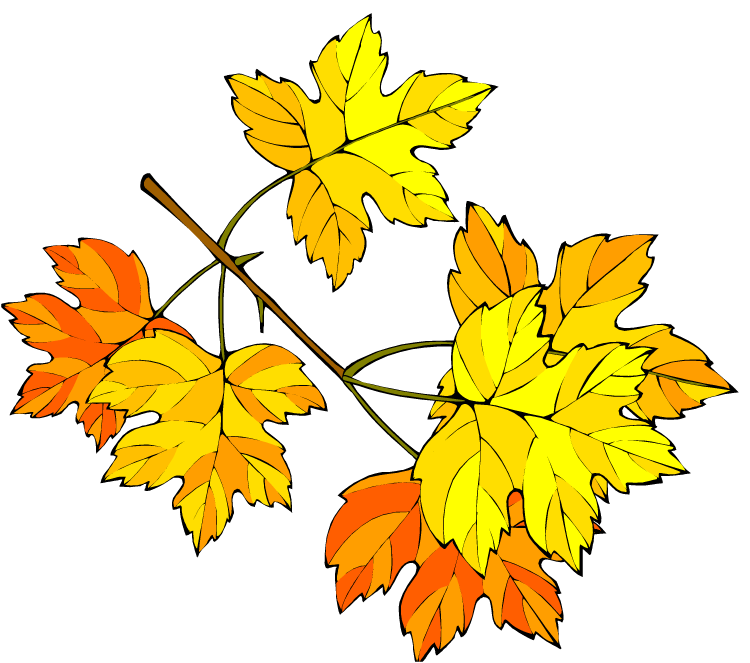 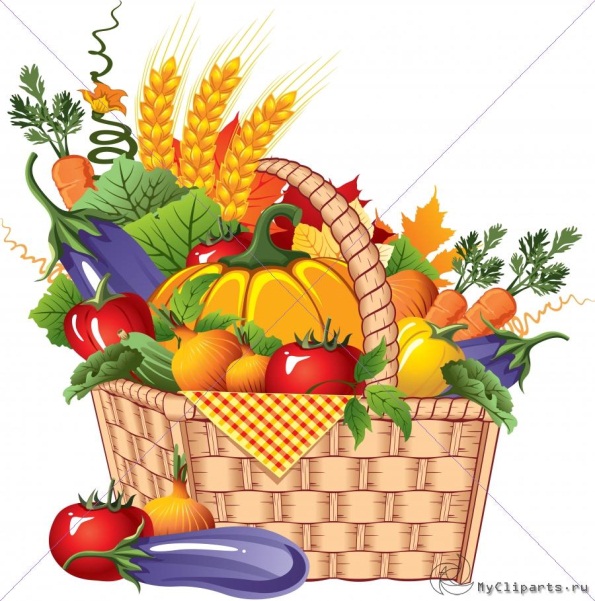 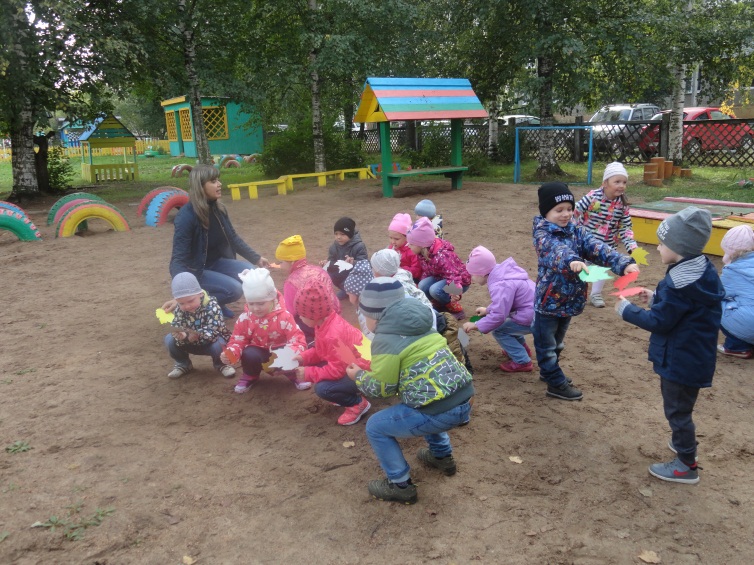 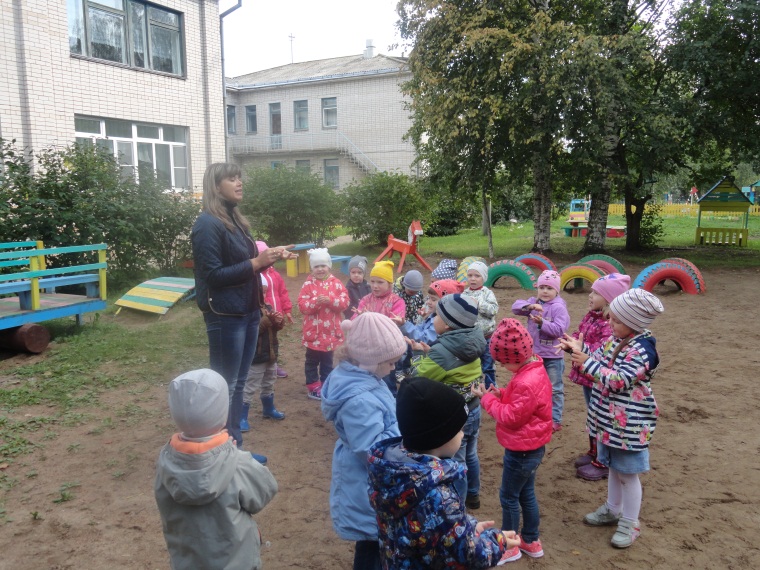 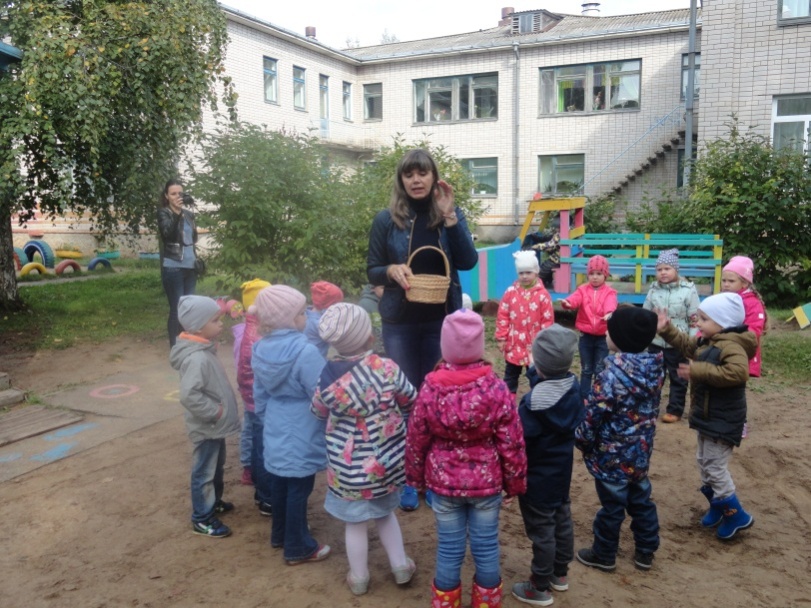 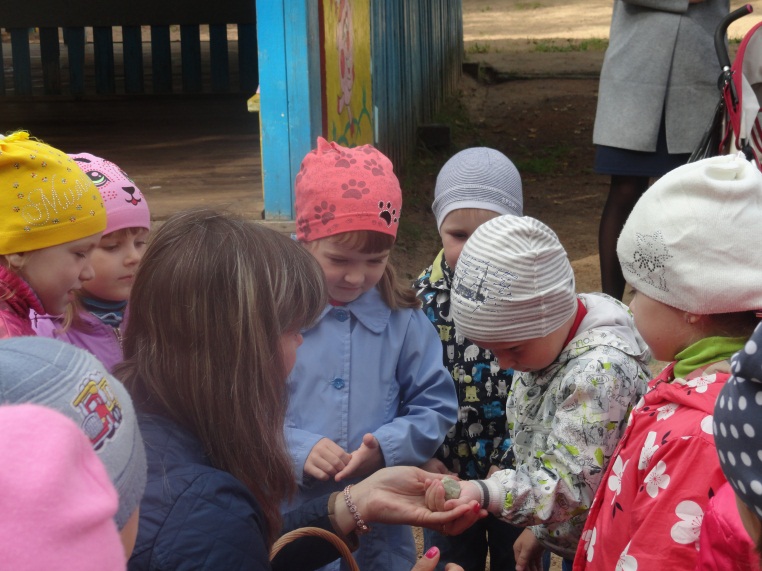 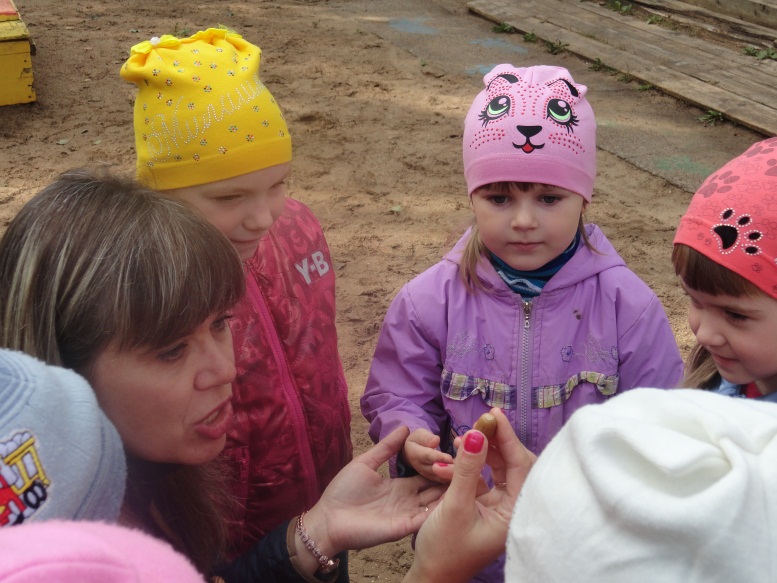 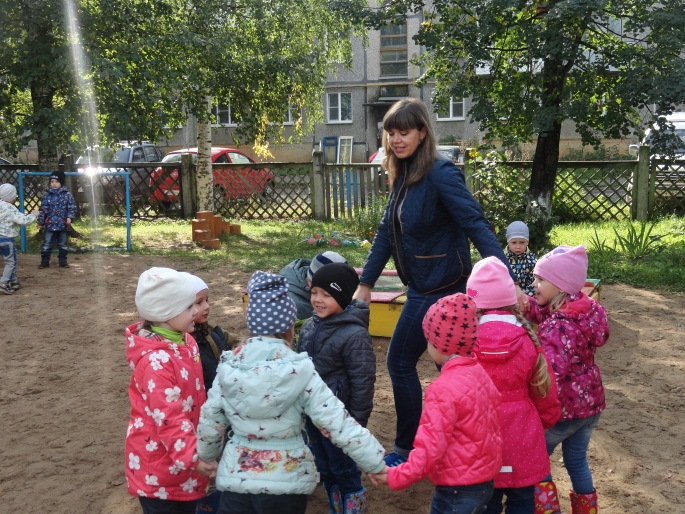 Э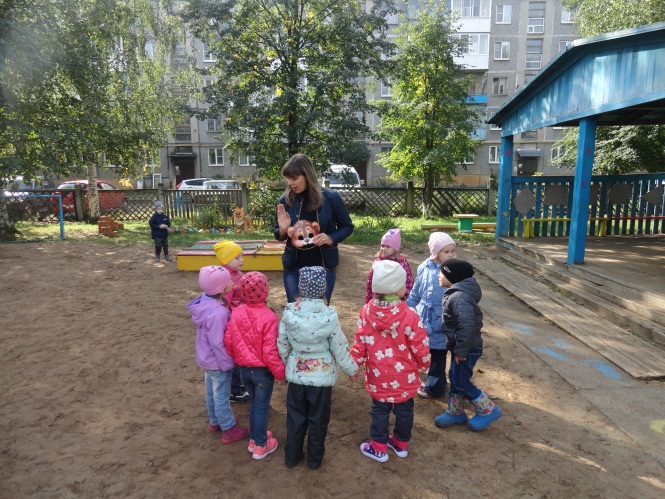 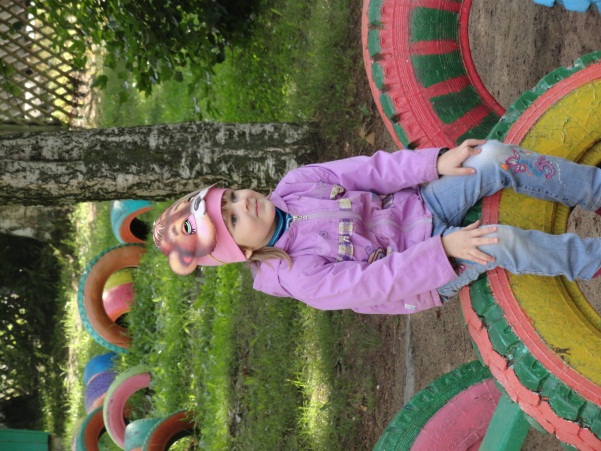 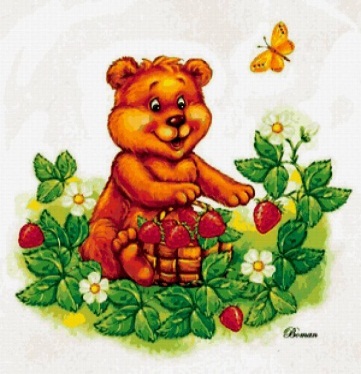 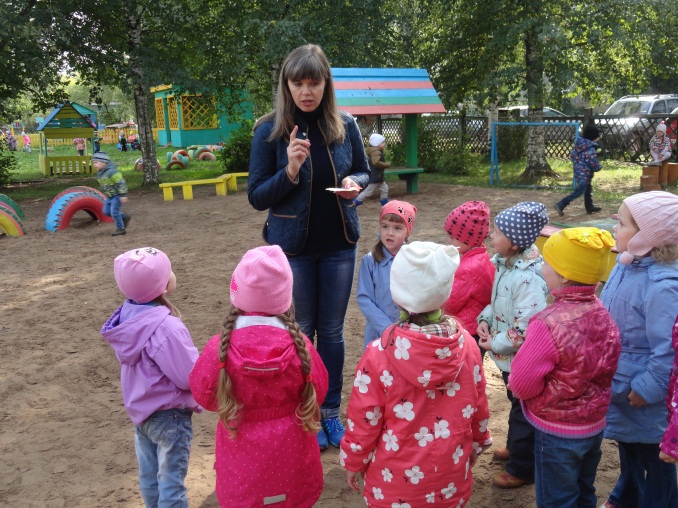 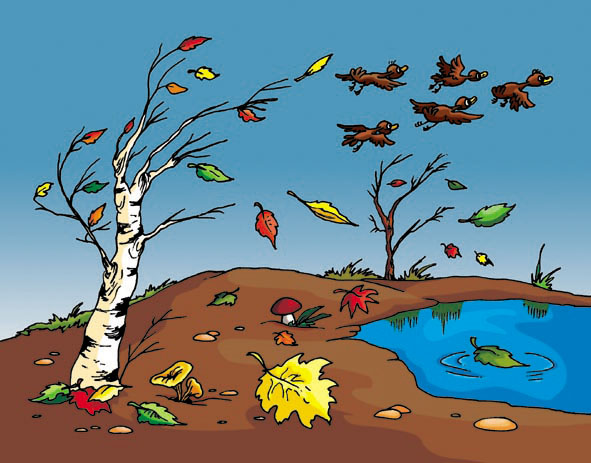 